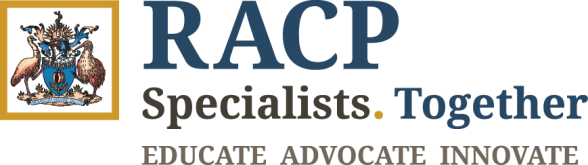 Training Committee in Palliative MedicineProject Cover SheetThis page must be completed and attached to the front of each project submitted to the College for review.

Please submit the cover sheet in PDF and project in word document via email to: PalliativeMedTraining@racp.edu.au  Nature of project (please tick):	research project or audit 			critical and comprehensive literature review	research proposal (NHMRC format)		    other	     	     This project was presented to scientific meeting               If yes, name of meetingPlease ensure that the trainee has proof-read the project and has marked off each of the following items on the checklist, where applicable prior to submission. 						                                                                             	Abstract					 	Spelling / grammar check 	Introduction				 	Vancouver Referencing followed	Discussion				 	Generic drug names written in lower case	Conclusion				 	Proprietary drug names written with first letter upper case	Reference List					Medicine doses written in standard units 	Word count <5000 (abstract, references not included)	Word count (please state):      The completed project must be discussed with and evaluated by the Supervisor before submission to the Training Committee in Palliative Medicine. Please comment on the quality of the project materialProject Supervisor comments:	(please attach further pages as required)The Committee assesses the projects on the basis that although projects may rarely be published, the structure, style and quality of the writing are expected to be of a standard suitable for submission to a peer reviewed journal or research ethics committee.Would you consider that this project has reached a suitable standard that is: 	Acceptable for submission to a peer review journal or research ethics committee.	Requires minor changes before submission to a peer review journal or research ethics committee.	Requires major changes before submission to a peer review journal or research ethics committee.	Not acceptable for submission to a peer review journal or research ethics committee.Trainee DeclarationPlease tick to indicate that you understand the following statements.I declare that:	This assessment is my own original work, except where I have appropriately cited the original source.	This assessment has not been previously submitted for assessment in this or any other context.If the assessment has been previously submitted, please note the details below:	This assessment complies with the College’s Academic Honesty and Plagiarism policy.For the purposes of assessment, I give the assessor of this assignment permission to:	Reproduce this assessment for marking purposes, and;	Take steps to authenticate the assessment, including communicating a copy of this assessment to a checking service (which may retain a copy on its database for future plagiarism checking).Name of trainee:Name of project supervisor:Title of project:Date of project submission:Percentage contribution by trainee     %Signature of Supervisor:          /        /      Signature of Trainee:       Date of submission:      /        /      